Зонирование. Центр «Точка Роста» на базе МБОУ СОШ №28 ст. Тамань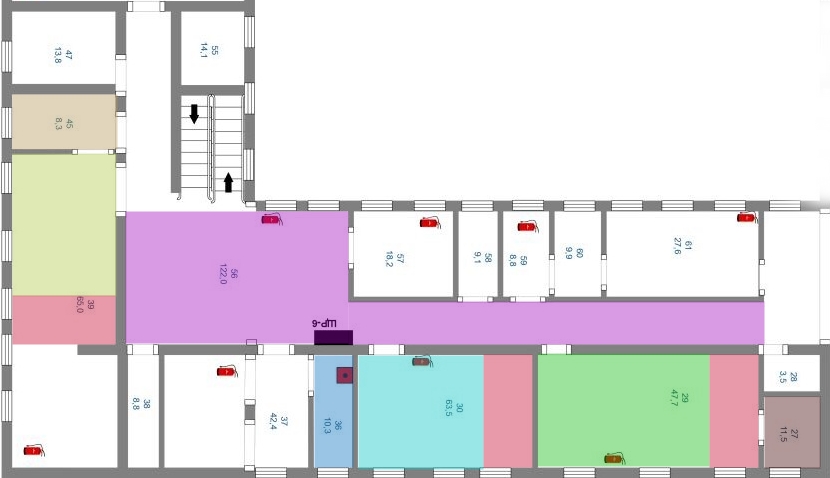 Кабинет химии и химическая лаборатория.Кабинет физики и физическая лаборатория.Кабинет биологии и биологическая лаборатория.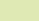 Кабинет химии 65 м2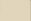 Лаборантская химическая 8,3 м2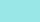 Кабинет физики 63,5 м2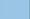 Лаборантская  физическая 10,3 м2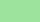 Кабинет биологии 47,7 м2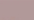 Лаборантская  биологическая 11,5 м2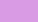 Рекреационные зоны 122 м2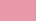 Зона лабораторий